AS “Latvijas Gāze”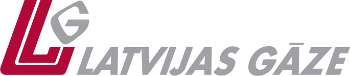 Vienotais reģ. Nr. 40003000642Juridiskā adrese: Astrīda Briāna iela 6, Rīga, LV – 1001PIETEIKUMS līguma izbeigšanai< Mai 2020 > PrOtTrCePkSeSv 12345678910111213141516171819202122232425262728293031< 2020 > JanvārisFebruārisMartsAprīlisMaijsJūnijsJūlijsAugustsSeptembrisOktobrisNovembrisDecembris< 2020 - 2029 > 2020202120222023202420252026202720282029Lūdzu izbeigt starp mani un akciju sabiedrību “Latvijas Gāze” (datums)                                 noslēgto līgumu Nr. (abonenta numurs)                                        par dabasgāzes piegādi gazificētajam objektam (adrese)                                                                                                                                             sākot ar (dabasgāzes lietošanas pārtraukšanas datums) 20            . g.      .                                     un skaitītāja rādījumu                                    .Parakstot šo pieteikumu, apliecinu, ka esmu iepazinies ar akciju sabiedrības „Latvijas Gāze" Personas datu apstrādes paziņojumu, un atzīstu to par sev saistošu.Bottom of FormVārds, UzvārdsPersonas kodsKorespondences adreseTālrunisE-pasts/paraksts//datums/